Утверждено распоряжением Контрольно-счетной палаты г. Владикавказ от 17.09.2020 № 157-рЗаключение № 59  от 17.09.2020 г.на проект решения Собрания представителей г. Владикавказ «О внесении изменений в решение Собрания представителей г. Владикавказ от 8 сентября 2009 года № 7/57 «О системе налогообложения в виде налога на вмененный доход для определенных видов деятельности, осуществляемых на территории г. Владикавказа»1. Основание для проведения экспертно-аналитического мероприятия: пункт 2.6 Плана работы Контрольно-счетной палаты г. Владикавказ на 2020 год, распоряжение Контрольно-счетной палаты г. Владикавказ 15.09.2020 № 149-р 
«О проведении экспертно-аналитического мероприятия «Экспертиза проекта решения Собрания представителей г. Владикавказ «О внесении изменений в решение Собрания представителей г. Владикавказ от 8 сентября 2009 года № 7/57 «О системе налогообложения в виде налога на вмененный доход для определенных видов деятельности, осуществляемых на территории г. Владикавказа». 2. Предмет экспертно-аналитического мероприятия: экспертиза проекта решения Собрания представителей г. Владикавказ «О внесении изменений в решение Собрания представителей г. Владикавказ от 8 сентября 2009 года № 7/57 «О системе налогообложения в виде налога на вмененный доход для определенных видов деятельности, осуществляемых на территории г. Владикавказа». 3. Цель экспертно-аналитического мероприятия: соответствие положений проекта решения Собрания представителей г. Владикавказ «О внесении изменений в решение Собрания представителей г. Владикавказ от 
8 сентября 2009 года № 7/57 «О системе налогообложения в виде налога на вмененный доход для определенных видов деятельности, осуществляемых на территории г. Владикавказа» требованиям федеральных законов, иных нормативных актов Российской Федерации, законов и нормативных актов Республики Северная Осетия-Алания, Уставу муниципального образования город Владикавказ (Дзауджикау), муниципальных правовых актов муниципального образования город Владикавказ (Дзауджикау).4. Перечень нормативных правовых актов, использованных и проанализированных в процессе проведения экспертно-аналитического мероприятия:Бюджетный кодекс Российской Федерации, Налоговый кодекс Российской Федерации, Федеральный закон Российской Федерации от 06.10.2003 № 131-ФЗ «Об общих принципах организации местного самоуправления в Российской Федерации», Федеральный закон от 25.12.2008 № 273-ФЗ «О противодействии коррупции», Федеральный закон от 17.07.2009 № 172-ФЗ «Об антикоррупционной экспертизе нормативных правовых актов и проектов нормативных правовых актов», Методика проведения антикоррупционной экспертизы нормативных правовых актов и проектов нормативных правовых актов, утвержденная постановлением Правительства Российской Федерации от 26.02.2010 № 96, Закон Республики Северная Осетия-Алания от 15.06.2009 
№ 16-РЗ «О противодействии коррупции в Республике Северная Осетия-Алания», Устав муниципального образования город Владикавказ (Дзауджикау), решение Собрания представителей г. Владикавказ от 27.12.2019 № 6/53 «О бюджете муниципального образования г. Владикавказ на 2020 год и на плановый период 2021 и 2022 годов», Положение о бюджетном процессе в муниципальном образовании г. Владикавказ, утвержденное решением Собрания представителей г. Владикавказ от 05.11.2013 № 46/73, обращение заместителя главы администрации местного самоуправления г. Владикавказ – начальника Финансового управления Цокова К.В. от 14.09.2020 № 12/140.5. Сроки проведения экспертно-аналитического мероприятия с 14.09.2020 по 18.09.2020.6. Результаты экспертно-аналитического мероприятия:Проект решения Собрания представителей г. Владикавказ «О внесении изменений в решение Собрания представителей г. Владикавказ от 8 сентября 2009 года № 7/57 «О системе налогообложения в виде налога на вмененный доход для определенных видов деятельности, осуществляемых на территории г. Владикавказа» (далее – проект решения) направлен на экспертизу в Контрольно-счетную палату г. Владикавказ Финансовым управлением АМС г. Владикавказа 14.09.2020 (исх. № 12/140).Статьей 1 проекта решения предлагается внести в решение Собрания представителей г. Владикавказ от 8 сентября 2009 года № 7/57 «О системе налогообложения в виде налога на вмененный доход для определенных видов деятельности, осуществляемых на территории г. Владикавказа» следующие изменения:Дополнить частью 2.1 следующего содержания:«2.1. Ставка единого налога на вмененный доход, в 2020 году устанавливается в размере 7,5 процентов для организаций и индивидуальных предпринимателей, осуществляющих экономическую деятельность в следующих отраслях:- культура, организация досуга и развлечений;- физкультурно-оздоровительная деятельность и спорт;- деятельность туристических агентств и прочих организаций, предоставляющих услуги в сфере туризма;- гостиничный бизнес;- общественное питание;- деятельность организаций дополнительного образования, негосударственных образовательных учреждений;- деятельность по организаций конференций и выставок;- деятельность в области здравоохранения и социальных услуг;- розничная торговля непродовольственными товарами.Принятие решения Собрания представителей г. Владикавказ «О внесении изменений в решение Собрания представителей г. Владикавказ от 8 сентября 2009 года № 7/57 «О системе налогообложения в виде налога на вмененный доход для определенных видов деятельности, осуществляемых на территории г. Владикавказа» не потребует дополнительных расходов средств бюджета муниципального образования город Владикавказ и внесения изменений в муниципальные правовые акты муниципального образования город Владикавказ (Дзауджикау).7. Выводы:Контрольно-счетная палата г. Владикавказ считает, что проект решения Собрания представителей г. Владикавказ «О внесении изменений в решение Собрания представителей г. Владикавказа от 8 сентября 2009 года № 7/57 «О системе налогообложения в виде налога на вмененный доход для определенных видов деятельности, осуществляемых на территории г. Владикавказа» может быть принят Собранием представителей г. Владикавказ.Аудитор                                                                                                               А.Икаев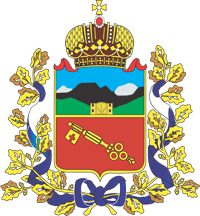 Республика Северная Осетия-АланияКОНТРОЛЬНО-СЧЕТНАЯ ПАЛАТА МУНИЦИПАЛЬНОГО ОБРАЗОВАНИЯ ГОРОД ВЛАДИКАВКАЗ (ДЗАУДЖИКАУ)Республика Северная Осетия-АланияКОНТРОЛЬНО-СЧЕТНАЯ ПАЛАТА МУНИЦИПАЛЬНОГО ОБРАЗОВАНИЯ ГОРОД ВЛАДИКАВКАЗ (ДЗАУДЖИКАУ)Республика Северная Осетия-АланияКОНТРОЛЬНО-СЧЕТНАЯ ПАЛАТА МУНИЦИПАЛЬНОГО ОБРАЗОВАНИЯ ГОРОД ВЛАДИКАВКАЗ (ДЗАУДЖИКАУ)